สิทธิประโยชน์ที่ท่านจะได้รับ เมื่อใช้บริการ  เว็บไซต์สมัครงาน  JOB48.COM  
1.  ลงโฆษณาประกาศรับสมัครงานได้  ไม่จำกัดตำแหน่ง 
2.  ค้นหา เรียกดู ประวัติผู้สมัครงานได้  ไม่จำกัดจำนวน
3.  ตำแหน่งงานว่างของท่านจะถูกโหลดกลับมา ทุก 1-2 วัน
4.  ส่งตำแหน่งงานว่างมาให้เราลงประกาศให้ได้ ในกรณีที่ทำไม่ได้ แต่ในความจริง สามารถลงประกาศได้ด้วยตัวท่านเองอย่างง่ายดาย  สะดวก รวดเร็ว
5.  ส่ง โลโก้ แผนที่ ของผู้ประกอบการมาให้เราใส่ให้ได้ ในกรณีที่ทำไม่ได้ 
6.  หน้าตำแหน่งงานว่างและข้อมูลผู้ประกอบการสามารถลงโฆษณาสินค้าและบริการลักษณะ แบนเนอร์โฆษณาได้ ในกรณีที่ไม่สามารถสร้างแบนเนอร์ได้ เรายินดีทำให้ฟรี  
7.  ติดต่อสอบถามได้ตลอด  24  ชั่วโมงข้อมูลการชำระเงิน
ชื่อบัญชี นาย วิรุฬห์ วัชฤทธิ์          ประเภท ออมทรัพย์  
* หลังจากชำระเงินแล้ว กรุณา ส่งหลักฐานการชำระเงินมาที่ Line ID : 588916769 หรือ Line Phone no : 0876816841 หรือ EMAIL : sales@job48.com หรือ SMS: 0876816841
การเข้าใช้งานเว็บไซต์ JOB48.COM 
1. ลงทะเบียน สมัครสมาชิก กรอกข้อมูล สร้างชื่อผู้ใช้ สร้างรหัสผ่าน รายละเอียดกิจการของท่าน http://www.job48.com/job/th/entrepreneur_register1.asp
2. เมื่อ JOB48.COM เปิดแอ็คเค้าท์ให้แล้ว ท่านใช้ ชื่อผู้ใช้ กับ รหัสผ่าน ที่ได้สร้างตอนลงทะเบียน  ล็อกอินเข้าใช้งานได้ทันที
http://www.job48.com/job/th/entrepreneur_loginform.asp 
3.  เมื่อล็อกอินเข้าระระบบผ่านแล้ว จะมีฟังก์ชั่นต่างๆ ให้ใช้งาน เช่น ลงประกาศรับสมัครงาน  เรียกดู ประวัติผู้สมัครงาน ลงรูปภาพโลโก้  แผนที่    โดยสมาชิก V.I.P. สามารถใช้บริการได้ ไม่จำกัด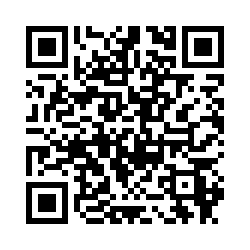 
เว็บสมัครงานที่อยู่เคียงข้างคุณตลอด 24 ชั่วโมง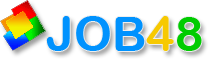 จ๊อบสี่แปด ดอท คอม1/87-88 ซ. พหลโยธิน 40 ถ. พหลโยธิน 
แขวง เสนานิคม เขต จตุจักร กรุงเทพฯ 10900
โทร. 087-681-6841 อีเมล์ : sales@job48.com
เลขประจำตัวผู้เสียภาษี 3900100948151จ๊อบสี่แปด ดอท คอม1/87-88 ซ. พหลโยธิน 40 ถ. พหลโยธิน 
แขวง เสนานิคม เขต จตุจักร กรุงเทพฯ 10900
โทร. 087-681-6841 อีเมล์ : sales@job48.com
เลขประจำตัวผู้เสียภาษี 3900100948151ใบเสนอราคาใบเสนอราคาชื่อลูกค้า : 
Tax ID :
ชื่อผู้ติดต่อ :
ที่อยู่ :

โทร :                                          โทรสาร :วันที่ : / /2564
ยืนราคาภายใน ( วัน ) : 7
วันหมดอายุ :  / /2564บริการหน่วยราคาต่อหน่วยจำนวนเงิน(บาท)ค่าสมาชิก V.I.P. ราย 1 ปี14,0004,000หมายเหตุหมายเหตุรวมเงิน4,000หมายเหตุหมายเหตุส่วนลดการค้า0หมายเหตุหมายเหตุเงินหักหลังส่วนลด0หมายเหตุหมายเหตุภาษีมูลค่าเพิ่ม 7%0จำนวนเงินทั้งสิ้น1,499 ธ. กรุงเทพ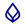 สาขาโชคชัย 4 ลาดพร้าวบัญชีเลขที่ 230 - 0 - 33830 - 4 ธ. กสิกรไทย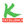 สาขา ถ. สุขาภิบาล 3 บึงกุ่มบัญชีเลขที่ 735 - 2 - 41149 - 8 ธ. ไทยพาณิชย์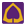 สาขาย่อย ตลาดมีนบุรีบัญชีเลขที่ 201 - 2 - 02056 - 9 ธ. กรุงไทย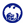 สาขา ถนนสุขาภิบาล 3บัญชีเลขที่ 195 - 0 - 03373 - 2  ธ. กรุงศรีอยุธยา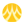 สาขา เดอะมอลล์บางกะปิบัญชีเลขที่ 449 - 1 - 46602 - 5---------------------------------------------
บริษัท
วันที่  / /2564---------------------------------------------
JOB48.COM
วันที่  / /2564